Kedves Tagjaink!										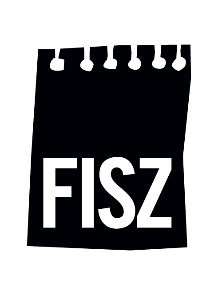 2023 januárjában a Fiatal Írók Szövetsége (FISZ) társelnökeinek és elnökségének mandátuma lejár. Az elnökség határozata alapján a FISZ elnökségi pályázatot ír ki az elnökségi (társelnöki és elnökségi tag) posztok betöltésére.Az elnökség feladatait a szövetség alapszabály rögzíti:2.3.1 Az elnökség a szövetség ügyvezető szerve.2.3.2 Az elnökség feladata az alapszabály és a közgyűlés határozatainak keretei között a szövetség szakmai és érdekképviseleti tevékenységének összefogása, továbbá gazdálkodási politikájának meghatározása és munkaszervezetének kialakítása.2.3.3 Az elnökség feladatainak ellátása során dönt mindazon ügyekben, amelyet jogszabály, az alapszabály vagy a közgyűlés határozata nem utal más szerv hatáskörébe. Az elnökség tagjai kötelesek a közgyűlésen részt venni, a szövetséggel kapcsolatos kérdésekre válaszolni, a szövetség tevékenységéről és gazdasági helyzetéről beszámolni.2.3.4 A szövetség elnöksége két társelnökből (A és B) és öt elnökségi tagból áll. Az öt elnökségi tag egyike titkári funkciót lát el.2.3.5 A társelnökök a szövetség általános képviselői. Képviselik a szövetséget harmadik személyekkel szemben, bíróságok és hatóságok előtt. Összefogják és felelősen irányítják a szövetség tevékenységét, az elnökség munkáját.2.3.6 A szövetség adminisztratív munkáját a szövetség társelnökei szervezik. A jogszabályok, az alapszabály rendelkezései, valamint a közgyűlés és az elnökség határozatai keretében közvetlenül irányítják a szövetség munkaszervezetét, adminisztratív tevékenységét és a dolgozók tekintetében „B” társelnök gyakorolja a munkáltatói jogokat. 2.3.7 A társelnökök részt vesznek a szövetség szakmai munkájának kidolgozásában, koordinációjában, valamint intenzív kapcsolatot tartanak a tagsággal és a társszervezetekkel. 2.3.8	A társelnökök feladat megosztása:„A” társelnök-	ellátja a szervezet vidéki és határon túli képviseletét-	aktívabb kapcsolatot tart és segíti a vidéki és határon túli tagság munkáját-	a szépirodalmi, magyar- és világirodalmi műhelyek, rendezvények, szakmai kérdések felelőse-	a nemzeti pályázatok felelőse-	szervezi és felügyeli a szervezet hivatalos ügyeit„B” társelnök-	ellátja a szervezet fővárosi képviseletét-	aktívabb kapcsolatot tart és segíti a fővárosi tagság munkáját-	az irodalomtudományi, kritikai műhelyek, rendezvények, szakmai kérdések felelőse-	a nemzetközi pályázatok felelőse-	szervezi és felügyeli a szervezet központi kommunikációját-	a szövetség dolgozói felett gyakorolja a munkáltatói jogokat 2.3.9 A titkár szervezi az elnökség munkáját. A titkárt az elnökség az elnökségi tagok közül egyszerű többséggel választja, mandátuma az elnökségi mandátum lejártáig szól. 2.3.10 „A„ társelnök köteles gondoskodni a szövetség üzleti könyveinek szabályszerű vezetéséről, a közgyűlés szabályszerű összehívásáról és megfelelő előkészítéséről, a felügyelő bizottság folyamatos tájékoztatásáról, a bírósági bejelentésekről és a kötelező államigazgatási adatszolgáltatásról, továbbá köteles elkészíteni a szövetség éves pénzügyi beszámolóját, közhasznúsági mellékletét, valamint évente egyszer jelentést készíteni a közgyűlés részére a szövetség éves tevékenységéről és vagyoni helyzetéről.2.3.11 Az elnökség a társelnökeit maga választja tagjai közül három éves időtartamra, az elnökség tagjait a jelen alapszabály mellékleteként szereplő közgyűlési jegyzőkönyvben a szövetség tagjainak sorából három éves időtartamra – titkos szavazás útján – választja. 2.3.12 A közhasznú szervezet megszűnését követő három évig nem lehet más közhasznú szervezet vezető tisztségviselője az a személy, aki korábban olyan közhasznú szervezet vezető tisztségviselője volt - annak megszűnését megelőző két évben legalább egy évig -,a) amely jogutód nélkül szűnt meg úgy, hogy az állami adó- és vámhatóságnál nyilvántartott adó- és vámtartozását nem egyenlítette ki,b) amellyel szemben az állami adó- és vámhatóság jelentős összegű adóhiányt tárt fel,c) amellyel szemben az állami adó- és vámhatóság üzletlezárás intézkedést alkalmazott, vagy üzletlezárást helyettesítő bírságot szabott ki,d) amelynek adószámát az állami adó- és vámhatóság az adózás rendjéről szóló törvény szerint felfüggesztette vagy törölte.A vezető tisztségviselő, illetve az ennek jelölt személy köteles valamennyi érintett közhasznú szervezetet előzetesen tájékoztatni arról, hogy ilyen tisztséget egyidejűleg más közhasznú szervezetnél is betölt.Az elnökségi pályázatnak tartalmaznia kell a hét elnökségi tagjelölt rövid szakmai önéletrajzát, legfontosabb publikációik listáját, a megpályázott posztok megjelölését (társelnök és elnökségi tag), legfontosabb egyéni vállalásaikat, és a szövetség irányítására vonatkozó rövid- és hosszútávú közös terveiket. A beérkező pályázatok nyilvánosak, azokat valamennyi tag számára a közgyűlési meghívóval együtt elektronikusan megküldjük. A szervezet alapszabálya értelmében a közgyűlés az elnökség tagjait titkos szavazással közvetlenül, személyenként választja meg, a társelnököket pedig az elnökség tagjai választják meg maguk közül.  A pályázatokat postai és elektronikus úton kell benyújtani a 1401 Budapest, Pf. 164. és a fiatalirok@gmail.com címen.A pályázat beadásának határideje 2022. december 30. éjfélBudapest, 2022. 12. 07.											Antal Nikolett és Pataki Viktor s.k.											társelnökök 